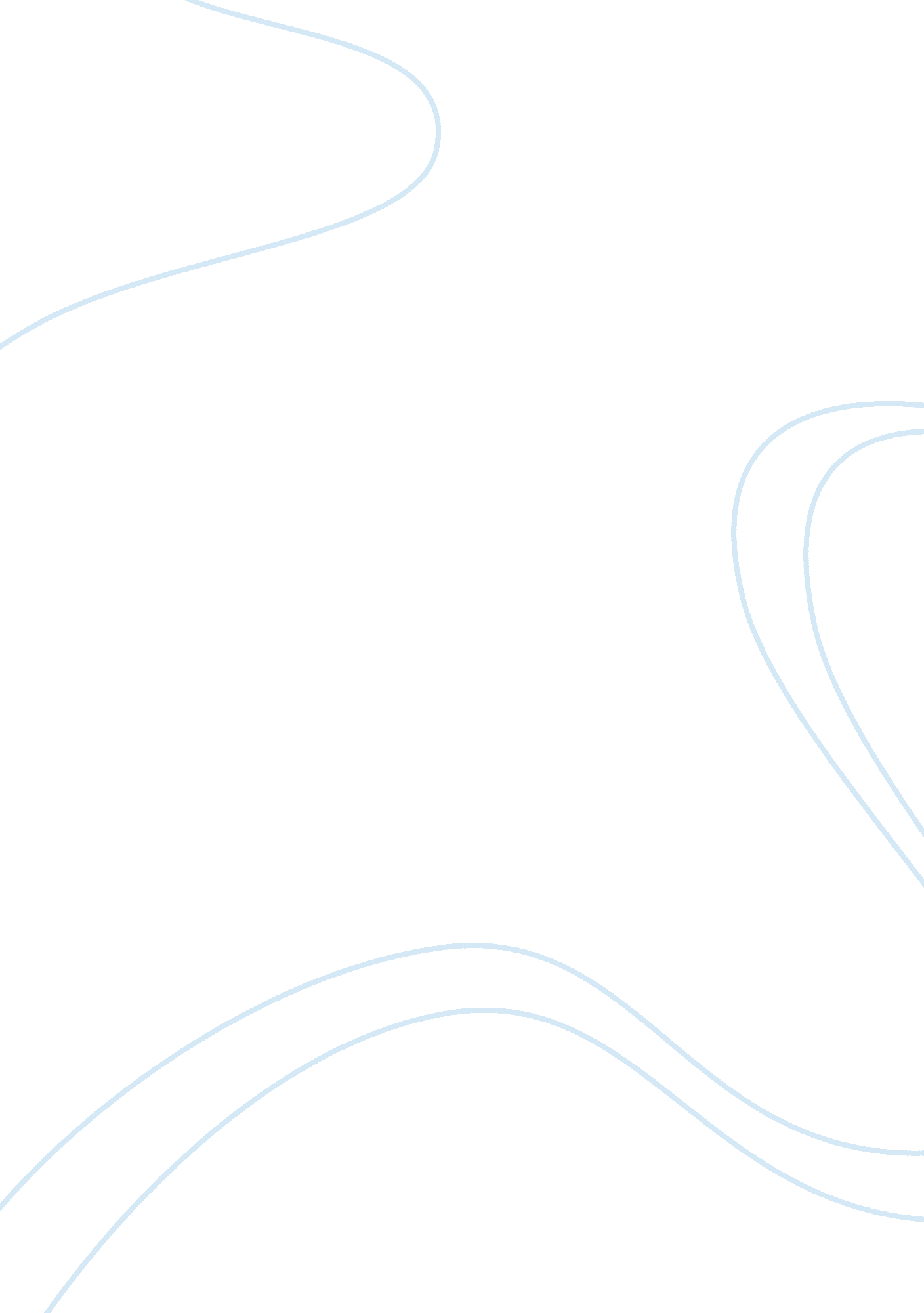 Mac check (crc) is a mistake recognizing code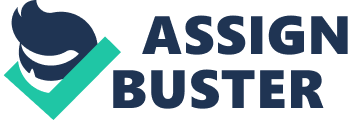 MAC (Media Access Control) design and CRC (Cyclic Redundancy Check) error detection scheme. Media access control (MAC) is a sublayer of the data link layer (DLL)in the seven-layer OSI network reference model. MAC is responsible for the transmission of data packets toand from the network-interface card, and to and from another remotely sharedchannel. The Medium Access Control(MAC) protocol is usedto provide the data link layer of the Ethernet LAN system. the logical link control (LLC) data communication protocol layer is the upper sublayer of the data link layer (layer 2) of the seven-layer OSI model. https://www. google. com/search? q= MAC+(Media+Access+Control)+design:&rlz= 1C1CHBF_enUS749US749&source= lnms&tbm= isch&sa= X&ved= 0ahUKEwiRkPnen_zYAhWQqlMKHY6kDYwQ_AUICigB&biw= 1396&bih= 646&dpr= 1. 38#imgrc= OqpH0_FNv4QysM: MAC addresses are uniquely set by thenetwork adapter manufacturer and are sometimes called physical addresses. The first six hexadecimal digits of the address correspond to a manufacturer’sunique identifier, while the last six digits correspond to the device’s serialnumber. MACaddresses map to logical IP addresses throughthe AddressResolution Protocol (ARP). https://www. google. com/imgres? imgurl= https://upload. wikimedia. org/wikipedia/commons/thumb/9/94/MAC-48_Address. svg/475px-MAC-48_Address. svg. png&imgrefurl= https://en. wikipedia. org/wiki/MAC_address&h= 400&w= 475&tbnid= BJcXcirlmXehdM:&tbnh= 169&tbnw= 200&usg= __BH4d0N0s4iZmfPB_mE_EM2TsU1k%3D&vet= 10ahUKEwibjdGIovzYAhWD2FMKHVEBBxAQ_B0IvgEwEw.. i&docid= o5g_SweFRPHepM&itg= 1&sa= X&ved= 0ahUKEwibjdGIovzYAhWD2FMKHVEBBxAQ_B0IvgEwEwcustomary MAC addresses are 12-digit (6bytes or 48 bits) hexadecimal numbers. By tradition, they are generallycomposed in one of the accompanying three organizations: •           MM: MM: MM: SS: SS: SS•           MM-MM-MM-SS-SS-SS•           MMM. MMM. SSS. SSSThe furthest left 6 digits (24 bits) calleda “ prefix” is related with the connector maker. Every seller enrollsand gets MAC prefixes as appointed by the IEEE. Merchants regularly havenumerous prefix numbers related with their diverse items. For instance, theprefixes 00: 13: 10, 00: 25: 9C and 68: 7F: 74 (or more numerous others) all have aplace with Linksys (Cisco Systems). The furthest right digits of a MAC address speak to adistinguishing proof number for the particular gadget. Among all gadgets madewith a similar merchant prefix, each is given their own one of a kind 24-bitnumber. Note that equipment from various merchants may happen to have a similargadget part of the address. CRC (Cyclic Redundancy Check)CRC The full name is cyclic repetition check. A cyclic excesscheck (CRC) is a mistake recognizing code usually utilized as a part ofcomputerized systems and capacity gadgets to identify unintentional changes tocrude information. Pieces of information entering these frameworks get a shortcheck value appended, in light of the rest of a polynomial division of theirsubstance. Error control On layer 2-4 the information is frequently considered asparcels or edges comprising of bytes. When crossing the fringe from layer 2 tolayer 1, it is rather seen as a grouping of bits. Frequently the individualbits are dealt with as free and the position and significance in the higherlayer parcel is not considered. To transmit the paired grouping starting withone place then onto the next they should first be changed to consistent signs, a procedure is called modulation. Amid the transmission the signs are presentedto different unsettling influences and 